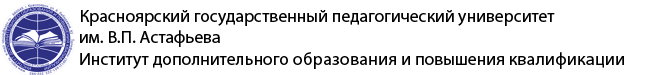 Анкета слушателя ДПП ПП «____________________________________________________________________________»Фамилия, имя, отчество ______________________________________________________________________________________________________________________________________________Дата рождения ______________________________Образование (нужное подчеркнуть)среднее профессиональное,    высшее: бакалавриат, магистратура, специалитетКвалификация (специальность) по диплому _______________________________________________Серия бланка диплома __________________ № диплома ______________ Дата выдачи___________Место работы (для работающих):____________________________________________________________________________________________________________________________________________Тел. раб. __________________________	E-mail: ___________________________________________Должность слушателя__________________________________________________________________Отметить относится ли должность слушателя к категории:  РуководительОбщий стаж работы (лет) _______________ Стаж в данной должности (лет) _____________Место учёбы, курс (для студентов)______________________________________________________Место жительства:Индекс ______________ край __________________________ район ___________________________Город _______________________________________________________________________________Улица ___________________________________________________дом ____________ кв._________Тел. сот. __________________________ ____________________Тел. дом._______________________E-mail: ______________________________________________________________________________Возраст слушателя (лет):  менее 25   25-29 30-39   40-49    50-59    60 и старшеОткуда Вы узнали о программе повышения квалификации и переподготовки?рекомендация друзей/ выпускников ИДОиПК			на работеинтернет (укажите сайт)______________________________________________________рекламное объявление (уточните где)___________________________________________другие источники (уточните)___________________________________________________Подпись слушателя _________________Дата «___»__________ 20___г.